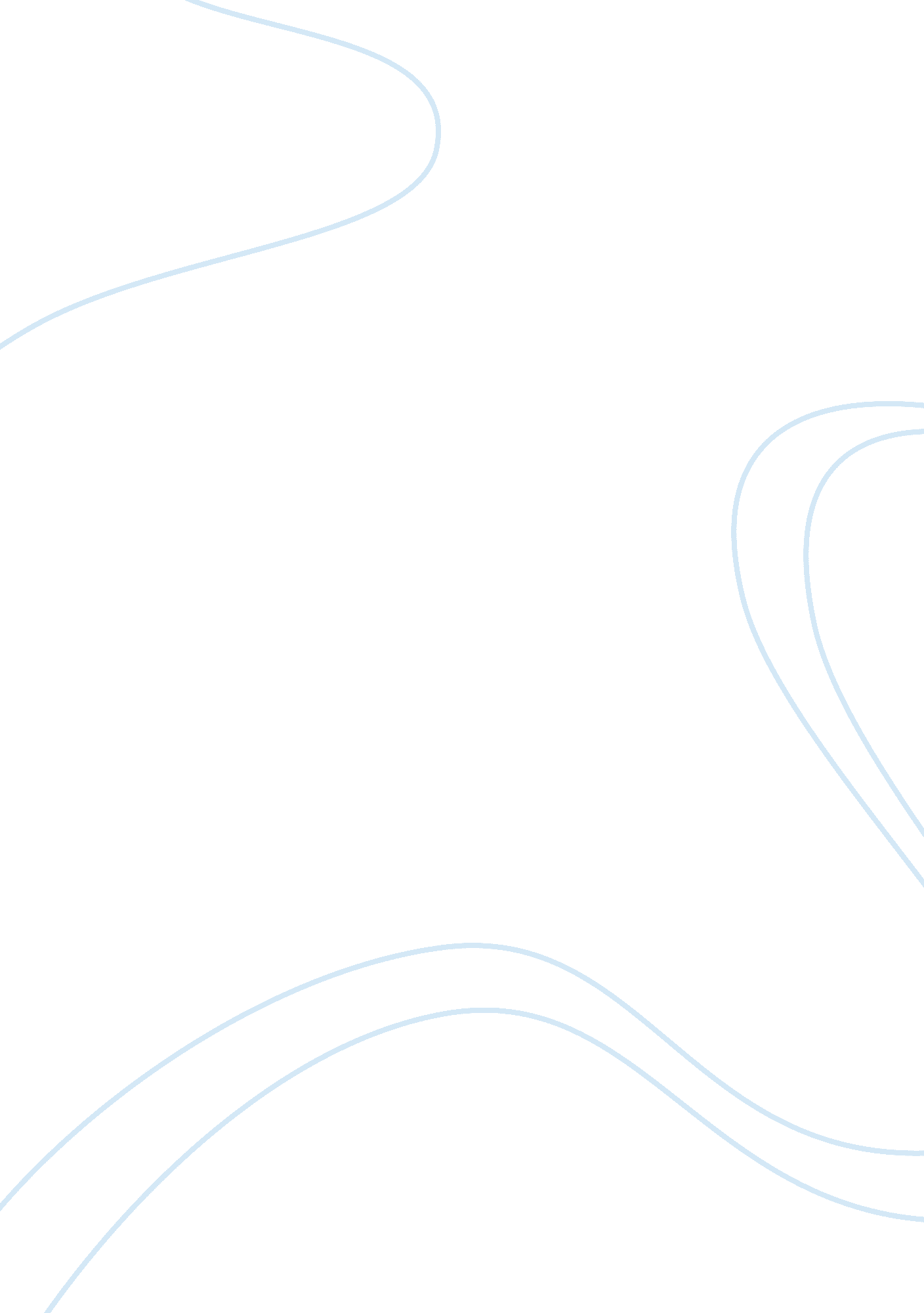 Free emails and internet scams essay sampleSociology, Immigration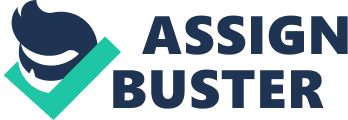 If an offer sounds too good to be true, it definitely is a scam that can result in fraud, identity theft; computer virus and theft from your account. You should always keep in mind that there is no way someone can guarantee you a job or visa through an anonymous email. There are so many scams where you get a mail who convinces you to visit a website and apply by giving a guarantee. The truth is that visa can only be issued by Canadian embassy officers and high commission officers. And even the embassy or government website would not guarantee someone. Especially important is how these emails ask the reader to deposit money through private transfer service and at times they give their personal bank accounts; this is not how a professional website would act. Fake Websites and Internet Scams Criminals tend to copy the real websites and build fake ones with professional looks e. g. website claiming to be the official site for Government of Canada. Many others may claim offering special deals for immigration or guarantee jobs in Canada; this is only a trick to persuade people in paying them money. Sometimes such sites may gain access to private information and steal user’s identity. All the websites that guarantee entry into Canada and offers customized deals for immigration are false. Always ensure that the browser’s address is the same that you typed. Never give in your private information unless you see https:// at the beginning of the address bar. Moreover, always ensure that your browsers are up to date as it is easier to detect fake websites through browser filters. And most importantly, never try to provide your personal information until you are sure about the other party. All the websites that are usually advertised via emails from strangers should be avoided. 
At times, you may receive an email that claims being from the Government of Canada or some particular company that asks for your personal details. The appearance makes them seem to be from CIC offering immigration deals or a well-known retailer even. But you should always keep in mind that CIC never sends any email asking for private information at all. Never click on the links provided and contact the Canadian embassy or the high commission for verification. Moreover, you should be very careful while handling emails that show up without expectation, is sent from a free mail address and requires your personal information. 